О внесении изменений в решение Березовского поселкового Совета депутатов от 25.02.2020 № 45-2 «Об утверждении Положения о маневренном жилищном фонде муниципального образования поселок Березовка»В целях приведения муниципального нормативного правого акта Березовского поселкового Совета депутатов в соответствие с Федеральным законом от 14.02.2024 
№ 14-ФЗ «О внесении изменений в статьи 57 и 95 Жилищного кодекса Российской Федерации», руководствуясь Уставом поселка Березовка Березовского района Красноярского края, Березовский поселковый Совет депутатовРЕШИЛ:Внести в решение Березовского поселкового Совета депутатов от 25.02.2020 № 45-2 «Об утверждении Положения о маневренном жилищном фонде муниципального образования поселок Березовка» следующие изменения:в приложении:в подпункте 1.3.5 пункта 1.3 после слов «для проживания» дополнить словами «, в том числе».Контроль за исполнением настоящего решения возложить на постоянную комиссию Березовского поселкового Совета депутатов по бюджету, экономическому развитию 
и муниципальной собственности.Решение вступает в силу в день, следующий за днем официального опубликования в газете «Пригород».п. Березовка« 06 »      05     2024 г.			                  № 38-5Председатель Березовскогопоселкового Совета депутатов С.С. СвиридовГлава поселка БерезовкаА.Н. Сабуров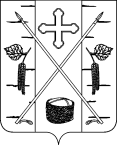 